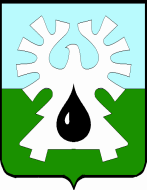 
ГОРОДСКОЙ ОКРУГ УРАЙХАНТЫ-МАНСИЙСКОГО АВТОНОМНОГО ОКРУГА – ЮГРЫ ДУМА ГОРОДА УРАЙ РЕШЕНИЕот 22 сентября 2022 года                                        	                               № 109О депутатском запросе депутата Думы города УрайКукушкина А.В. Рассмотрев обращение Кукушкина Артема Викторовича,  депутата Думы города Урай VII созыва по пятому избирательному округу, к главе города Урай  Закирзянову Тимуру Раисовичу по вопросу установки котельной в микрорайоне 2А, Дума города Урай решила:1. С учетом актуальности рассматриваемого вопроса признать обращение депутата Думы города Урай  Кукушкина А.В.  к главе города Урай Закирзянову Т.Р. депутатским запросом.2. Направить депутатский запрос главе города Урай для рассмотрения в соответствии со статьей 4 Положения о депутатском запросе депутата Думы города Урай, утверждённого решением Думы города Урай от 26.11.2009 №109.3. Контроль за выполнением депутатского запроса возложить на заместителя председателя Думы города Урай на Миникаева Р.Ф.Председатель Думы города Урай                                                 А.В. Величко 